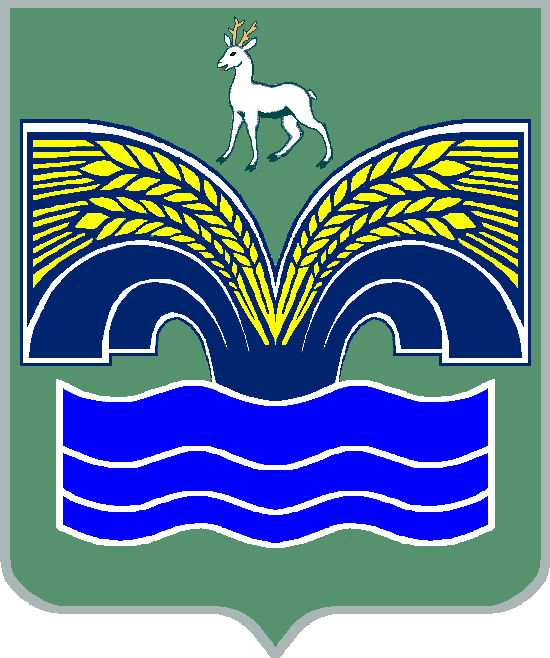 АДМИНИСТРАЦИЯ СЕЛЬСКОГО ПОСЕЛЕНИЯ НОВЫЙ БУЯНМУНИЦИПАЛЬНОГО РАЙОНА КРАСНОЯРСКИЙСАМАРСКОЙ ОБЛАСТИПОСТАНОВЛЕНИЕот 04 мая 2021 года № 25О подготовке предложений о внесении изменений в Генеральный план сельского поселения Новый Буян муниципального района Красноярский Самарской областиВ соответствии с частью 2 статьи 24 Градостроительного кодекса Российской Федерации, Федеральным законом от 06.10.2003 № 131-ФЗ «Об общих принципах организации местного самоуправления в Российской Федерации», руководствуясь Уставом сельского поселения Новый Буян муниципального района Красноярский Самарской области, ПОСТАНОВЛЯЮ:1. Подготовить проект изменений в Генеральный план сельского поселения Новый Буян муниципального района Красноярский Самарской области, утвержденный решением Собрания представителей сельского поселения Новый Буян муниципального района Красноярский Самарской области от 06.12.2013 № 34 (далее – проект изменений), в части изменения функционального назначения территории села Новый Буян ориентировочной площадью 16 850 кв.м, расположенной в восточной части кадастрового квартала 63:26:0105006 по ул. Студеная, с функциональной зоны «Производственная зона» на функциональную зону «Жилая зона».2. Заинтересованные лица вправе представить свои письменные предложения по проекту изменений в течение 10 (десяти) дней со дня опубликования настоящего постановления лично либо почтовым отправлением по адресу: 446390, Самарская область, Красноярский район, село Новый Буян, ул. Красноармейская, 19А.3. Опубликовать настоящее постановление в газете «Красноярский Вестник», а также разместить настоящее постановление на официальном сайте Администрации муниципального района Красноярский Самарской области в сети «Интернет» http://kryaradm.ru/ в разделе «Поселения/Сельское поселение Новый Буян».4. Настоящее постановление вступает в силу со дня его официального опубликования.5. Контроль за исполнением настоящего постановления оставляю за собой.Глава сельского поселения Новый Буянмуниципального района КрасноярскийСамарской области							   Е.Г. Тихонова